§13007.  Credential fee; disposition of fees1.  Fees.  The commissioner shall establish and assess fees for the processing of an application for a credential. The commissioner shall establish fees for the credentialing process and the procedures required to assess applications for credentials.A.    [PL 2017, c. 235, §6 (RP); PL 2017, c. 235, §41 (AFF).]B.    [PL 2017, c. 235, §6 (RP); PL 2017, c. 235, §41 (AFF).]C.    [PL 2017, c. 235, §6 (RP); PL 2017, c. 235, §41 (AFF).]D.    [PL 2017, c. 235, §6 (RP); PL 2017, c. 235, §41 (AFF).]E.    [PL 2017, c. 235, §6 (RP); PL 2017, c. 235, §41 (AFF).]The department shall annually post at the beginning of the fiscal year the fees established by the commissioner for the initial issuance of and the renewal of a credential on its publicly accessible website.   A fee established pursuant to this subsection may not increase by more than 10% of the previous fiscal year's fee, unless the increase is approved by the state board.[PL 2017, c. 235, §6 (AMD); PL 2017, c. 235, §41 (AFF).]2.  Accounting.  The commissioner shall:A.  Collect and account for all fees collected pursuant to subsection 1;  [PL 2017, c. 235, §6 (AMD); PL 2017, c. 235, §41 (AFF).]B.  Report and pay fees collected pursuant to subsection 1, except those fees collected and credited to the National Board Certification Scholarship Fund pursuant to paragraph C and the National Board Certification Salary Supplement Fund pursuant to paragraph D, to the Treasurer of State to be credited to the General Fund;  [PL 2011, c. 702, §1 (AMD).]C.  Report and pay $75,000 in each fiscal year from fees collected pursuant to subsection 1 to the Treasurer of State to be credited to the National Board Certification Scholarship Fund, Other Special Revenue Funds account within the Department of Education; and  [PL 2017, c. 235, §6 (AMD); PL 2017, c. 235, §41 (AFF).]D.  Report and pay in each fiscal year from fees collected pursuant to subsection 1 to the Treasurer of State to be credited to the National Board Certification Salary Supplement Fund, Other Special Revenue Funds account within the Department of Education an amount sufficient to fund all salary supplements for national board-certified teachers as described in section 13013‑A, subsections 1 and 2.  If the fees are insufficient to fully fund the annual national board certification salary supplements, general purpose aid must be appropriated to fund the balance.  [PL 2021, c. 694, §1 (AMD); PL 2021, c. 694, §4 (AFF).][PL 2021, c. 694, §1 (AMD); PL 2021, c. 694, §4 (AFF).]SECTION HISTORYPL 1991, c. 528, §I5 (NEW). PL 1991, c. 528, §RRR (AFF). PL 1991, c. 591, §I5 (NEW). PL 2005, c. 457, §FF1 (AMD). PL 2011, c. 702, §1 (AMD). PL 2015, c. 389, Pt. C, §1 (AMD). PL 2015, c. 395, §§4, 5 (AMD). PL 2017, c. 235, §6 (AMD). PL 2017, c. 235, §41 (AFF). PL 2021, c. 694, §1 (AMD). PL 2021, c. 694, §4 (AFF). The State of Maine claims a copyright in its codified statutes. If you intend to republish this material, we require that you include the following disclaimer in your publication:All copyrights and other rights to statutory text are reserved by the State of Maine. The text included in this publication reflects changes made through the First Regular and First Special Session of the 131st Maine Legislature and is current through November 1, 2023
                    . The text is subject to change without notice. It is a version that has not been officially certified by the Secretary of State. Refer to the Maine Revised Statutes Annotated and supplements for certified text.
                The Office of the Revisor of Statutes also requests that you send us one copy of any statutory publication you may produce. Our goal is not to restrict publishing activity, but to keep track of who is publishing what, to identify any needless duplication and to preserve the State's copyright rights.PLEASE NOTE: The Revisor's Office cannot perform research for or provide legal advice or interpretation of Maine law to the public. If you need legal assistance, please contact a qualified attorney.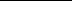 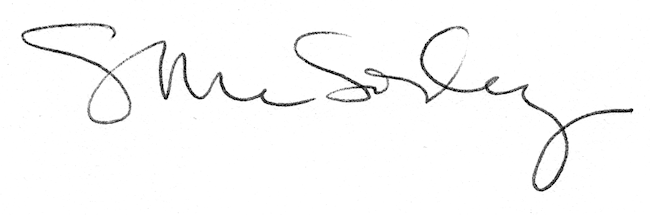 